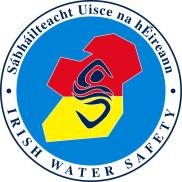              Course Registration FormIWS IRB Crew / Driver AwardThis form should be completed and forwarded to IWS National Office at least 14 days in advance of the start date of an IRB course. Course Providers must forward details to relevant WSACs. (All providers/organisers must be IWS members). Revalidation requires 6 CPD points in a 2 year period or have attended a re-validation course in a 2 year period. Certificates will not be issued until all invoices pertaining to courses are paid. Unfortunately we cannot accept returns. (Please tick appropriate boxes) National IRB Crew Award      or    National IRB Crew Revalidation Award    National IRB Driver Award    or    National IRB Driver Revalidation Award   N.B. Candidates must be at least 16 years old to complete these courses. 	     				Organised by:  1. Water Safety Area Committee   *(must be minuted by WSAC Secretary)	Proposed starting date: ___________   		Proposed concluding date: ___________  Course Organiser : __________________________________________________________  (Note: Invoice issued to Course Organiser)Name of Course Tutor:            			________________________Tel #: ___________________                                                        			________________________Tel #:___________________     Name of Course Examiner/Senior Tutor   	________________________Tel #:___________________           						________________________Tel #:___________________     Number of candidates (New):______________  Number of IRB Manuals/Log Books required: ________      (Max. 6 per Tutor)Number of Candidates (Revalidating) _________ 	Shipment Address:  __________________________________________________________________    Phone No. _________________Fax No_________________ E-mail. ____________________________                    PO No. (If applicable)           _________________Course Organiser Signature: __________________________________________________________  Course hours as per syllabus 		Location Details     Venue:  _________________________________________________________    Course approved?  Yes/No                        IRB Commission Notified of Course?  Yes/No    